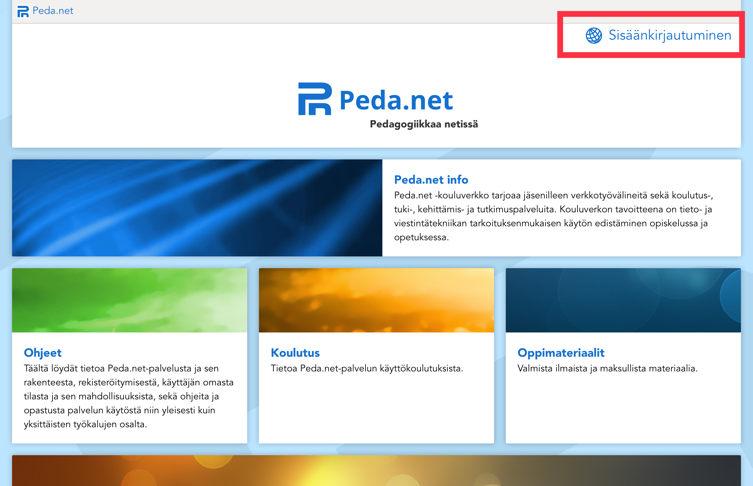 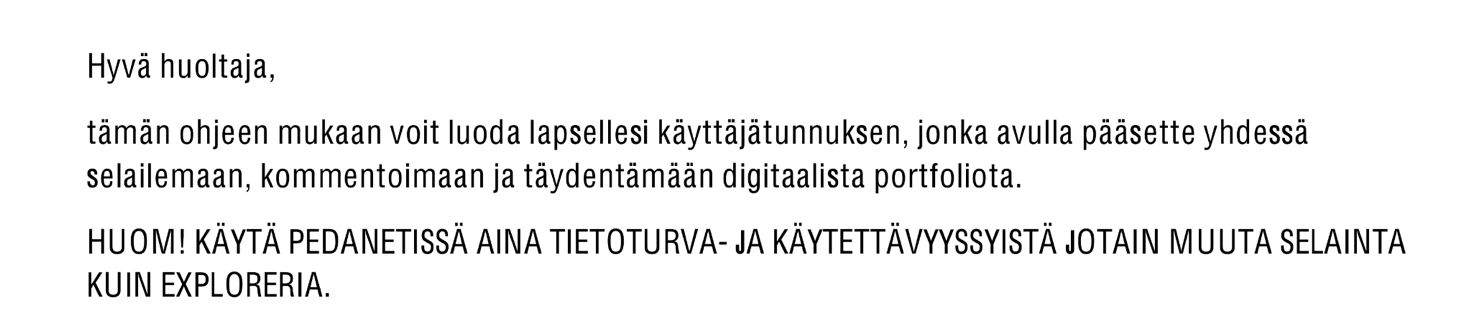 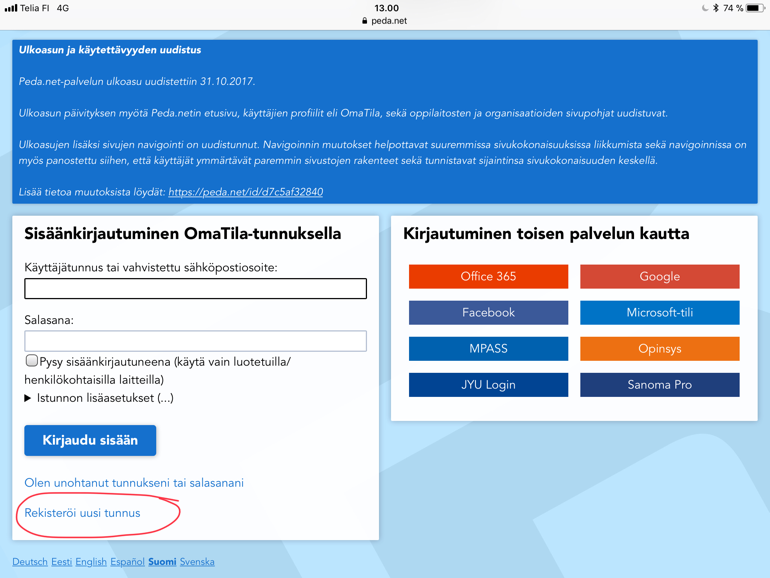 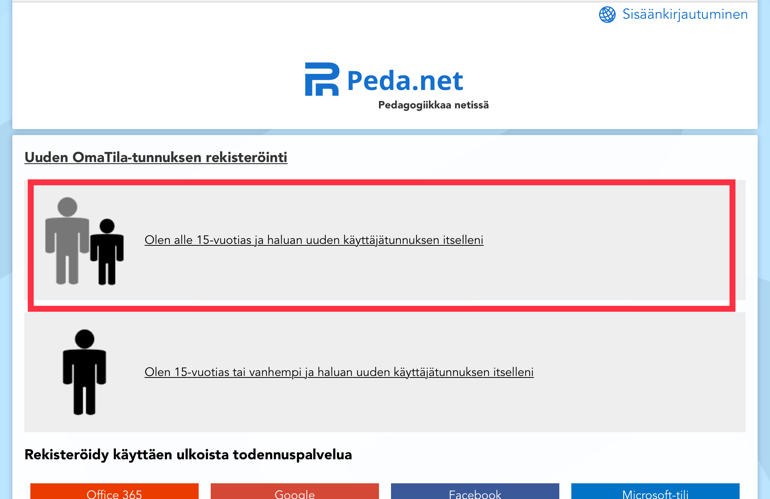 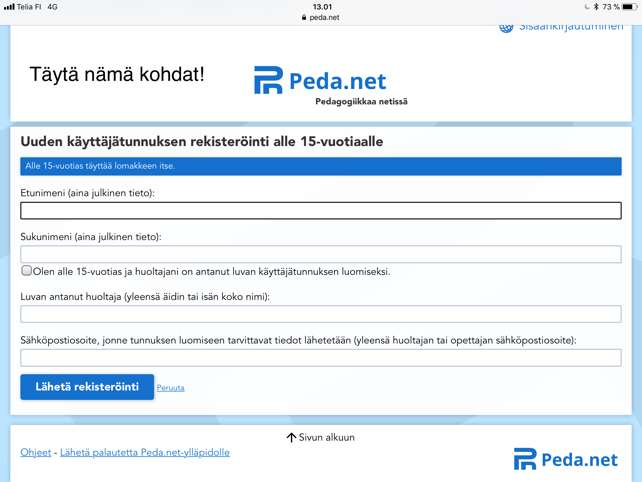 Sähköpostiisi on tullut kertakäyttötunnukset, jotka pitää vahvistaa viikon kuluessa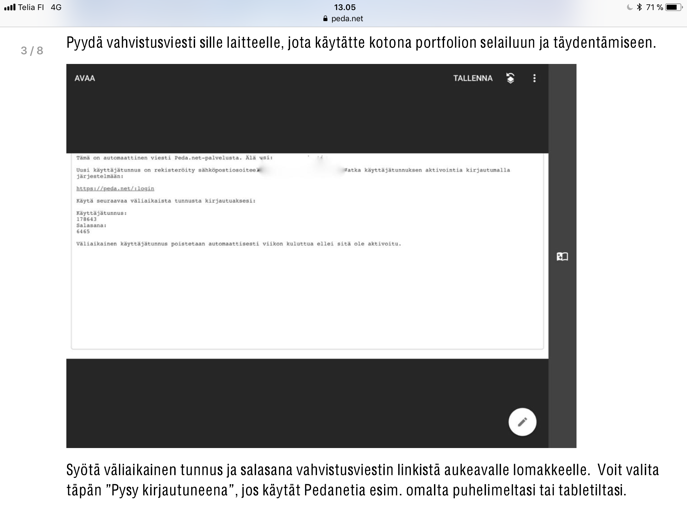 ”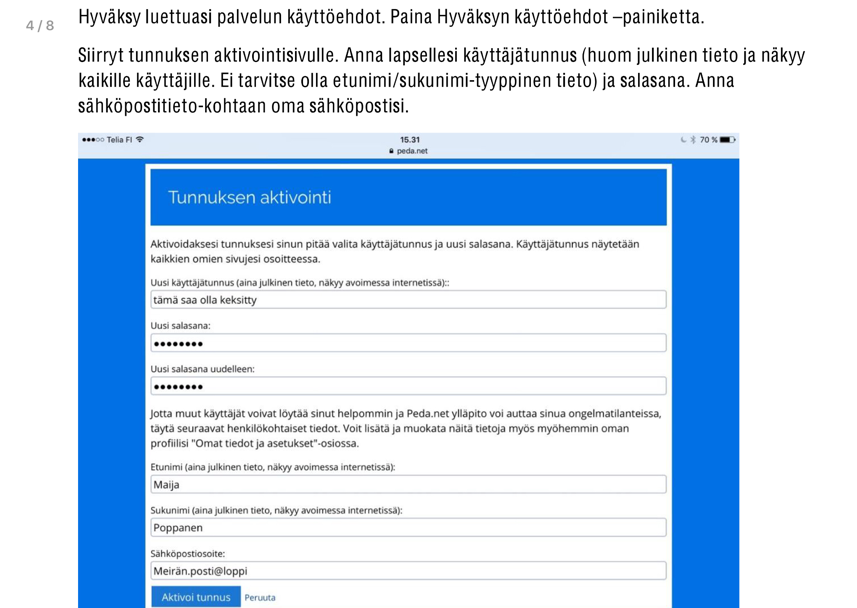 Mene viesteihin ( ympyröity)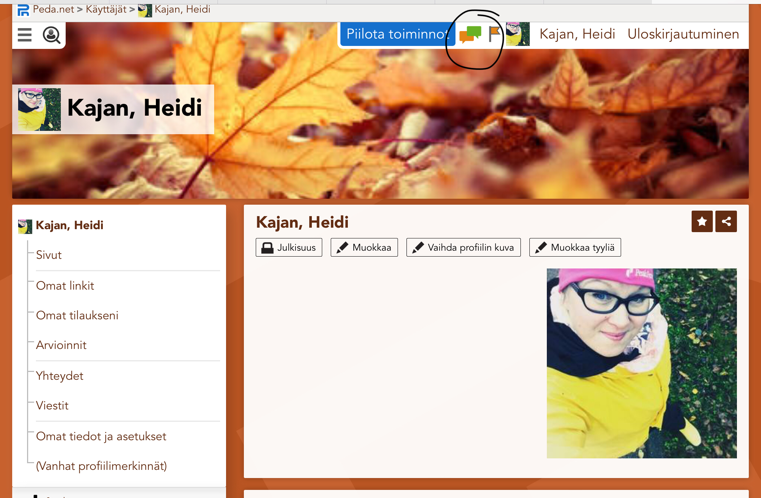 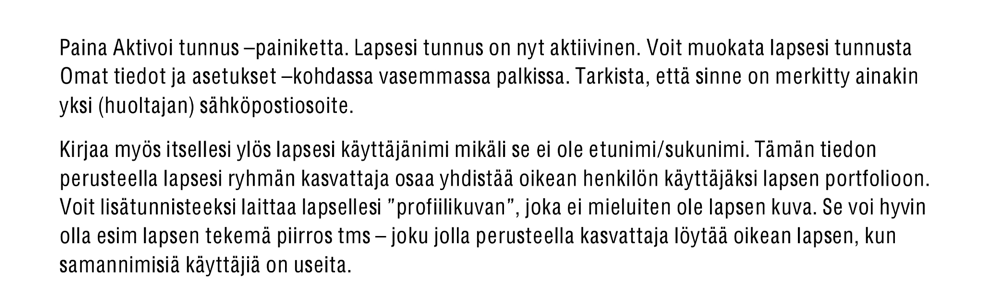 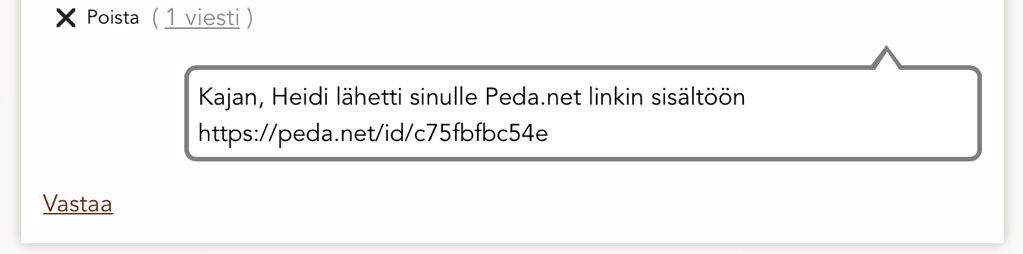 Päädyt oman päiväkodin sivulle, paina tähti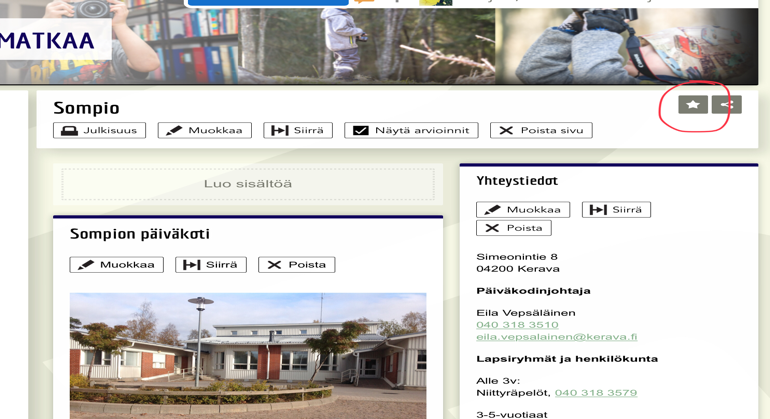 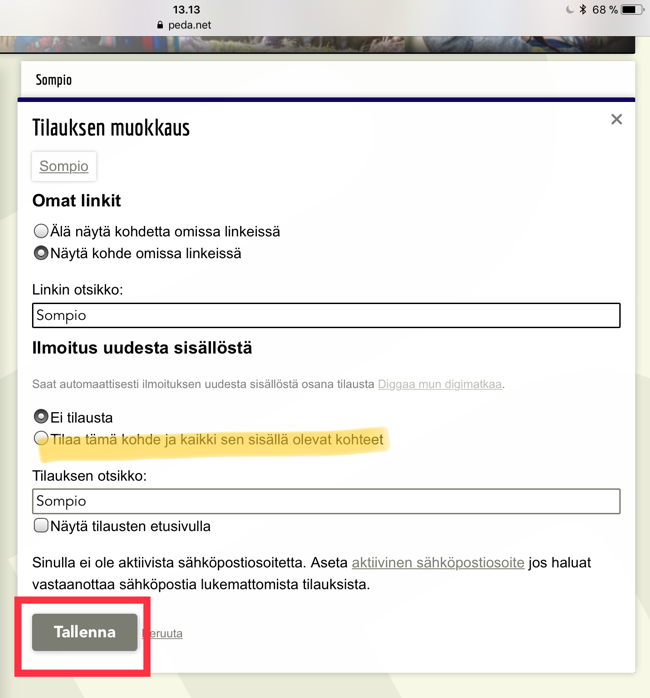 Nyt oma päiväkoti löytyy omasta tilasta.Lisää ohjeita vanhemmille löytyy päiväkodin etusivulta.